Stamp ChartAfter you do an activity, ask the KOA Rec Staff at the station to receive a stamp. If you get a stamp for all the activities, you get a special surprise Sunday Morning at Petting Farm!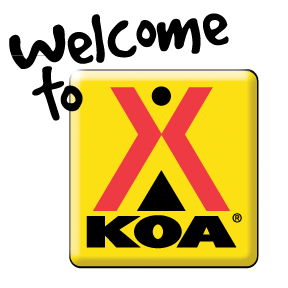 San Francisco North/Petaluma KOA20 Rainsville RoadPetaluma, Ca 94952Call or Visit(707) 763-1492PetalumaKOA.comFollow & Like!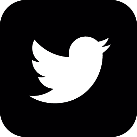 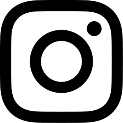 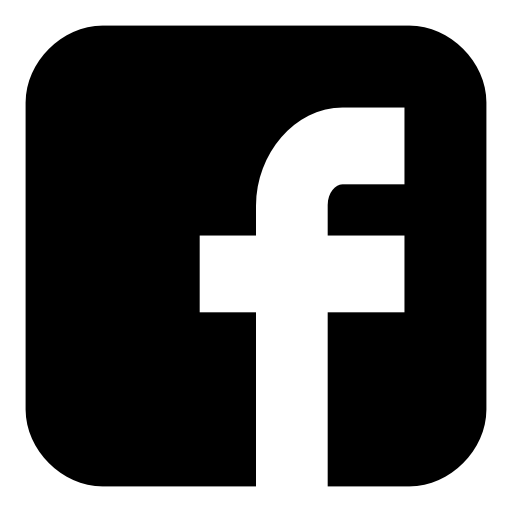 San Francisco ToursEnjoy a fantastic tour of San Francisco! Our friendly tour guides will take you to the best sites and provide fun and interesting information. Let us show you everybody's favorite city! The tour leaves the campground daily. New Valley View RV SitesCome see our brand new RV area! You have been asking for an RV area close to the pool & activities so we spent the winter building a great new RV area for your convenience and enjoyment. The area has a variety of RV sites including 100 foot pull thru sites with large Patios & VIP septic pumping, private Back-in RV sites with VIP septic pumping and water and electric back in sites. These new back in sites are designed for your privacy and relaxation!How can we improve your stay? The Petaluma KOA is always looking for feedback from our campers! Email suggestion on how we can make your stay better at KOARecreation@gmail.comMonday-Thursday 8-10pm   Arcade              @Rec Hall8-8pm    Bocce Ball & Horseshoe 9-9:45am     Petting Farm9-9:30 Scavenger Hunt   @Petting Farm9am-10pm   HOT Tub & POOL10-11am      Color Time     @Store Front10-11am   Face Painting  @Store Front 12:15-5pm    Bike Rentals      @Rec Hall 4:05pm       Train Ride      @Playground5-5:45pm      Petting Farm 5:15-6:15pm   Arts & Crafts @Store Front6pm         Hay WAGON      @Playground6:30-7:30    ROCK Wall   @Store Front7-8pm   Ice Cream Social    @REC Hall 8:30pm     Family Movie      @Pool SideVisit Us Again! Safari Week: June 19-254th of July: June 26-July 4th Magic Week: July 5-9